REPUBLIKA HRVATSKAMinistarstvo prostornoga uređenja,graditeljstva i  državne imovineIZJAVA	 iz _____________, 	                               (ime i prezime)                                          (adresa oštećene kuće/stana za koju se podnosi zahtjev)rođen - a	 u 	, izjavljujem pod materijalnom i kaznenom odgovornošću da ja i članovi mojeg kućanstva (navesti sve članove kućanstva)na području od 20 km od adrese oštećene kuće ili stana nemamo u vlasništvu drugu useljivu kuću ili stan da smo na dan 22. ožujka odnosno 28. i 29. prosinca 2020. godine stanovali u oštećenoj obiteljskoj kući ili stanu,da smo suglasni da Ministarstvo prostornoga uređenja, graditeljstva i državne imovine može javno objaviti na mrežnoj stranici Ministarstva informacije o iznosu sredstava isplaćenih za financiranje najamnine za zamjenski stan, kao i druge bitne podatke za provedbu Odluke Vlade Republike Hrvatske o financiranju najamnine za stambeno zbrinjavanje osoba čije su nekretnine stradale u potresu na području Grada Zagreba, Krapinsko-zagorske županije, Zagrebačke županije, Sisačko-moslavačke županije i Karlovačke županije.(označiti vlastoručno kućicu sa X)mjesto i datum ________________	  potpis podnositelja zahtjeva _________________________IME I PREZIMEDATUM ROĐENJAOIB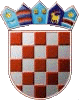 